Formulář pro návrh na udělení ceny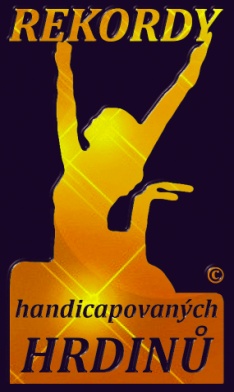 REKORDY HANDICAPOVANÝCH HRDINŮ 2019Navrhující osoba (příp. organizace):Název: 	Jméno a příjmení: 	Adresa: 	PSČ: 		Telefon: 		Email: 	Internet. stránky (pokud jsou): 	Kategorie soutěže Rekordy handicapovaných hrdinů 2019 (zaškrtněte písmenem x  jednu z položek):  Hrdinové handicapu (příběhy obdivuhodných výkonů)  Pečující v handicapu (sebeobětující se osobnosti)  Projekty handicapu (projekty organizací a filantropů)  Emisaři handicapu (vzory ze zahraničí)Navržená osoba (příp. organizace):Název: 	Jméno a příjmení: 	Adresa: 	PSČ: 		Telefon: 		Email: 	Internet. stránky (pokud jsou): 	Zdůvodnění návrhu (v příloze lze přidat fotografie, dokumenty):Datum: 	 	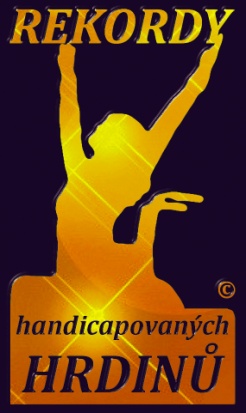   Vážení přátelé,  připravili jsme pro vás třetí ročník celostátní soutěže   REKORDY HANDICAPOVANÝCH HRDINŮ 2019Tento projekt se uskutečňuje pod záštitou ■ náměstka hejtmana Moravskoslezského kraje pro oblast sociální Jiřího Navrátila■ primátora statutárního města Ostravy Tomáše Macury■ senátora Jiřího Carbola■ hejtmanky Jihočeského kraje Ivany StráskéCeny REKORDY HANDICAPOVANÝCH HRDINŮ budou uděleny navrženým subjektům
za mimořádný počin, vzor nebo projekt ve prospěch osob se zdravotním postižením, 
a to ve čtyřech kategoriích:a) Hrdinové handicapu (příběhy obdivuhodných výkonů)b) Pečující v handicapu (sebeobětující se osobnosti)c) Projekty handicapu (projekty organizací a filantropů)d) Emisaři handicapu (vzory ze zahraničí)Návrhy na udělení ceny podají navrhovatelé (fyzické i právnické osoby)
na předepsaném formuláři, který je společně s dalšími informacemi k dispozici
v aktuálním čísle magazínu VOZKA i na stránkách www.vozka.org  a www.hecportal.czElektronicky vyplněné návrhy na formuláři zasílejte e-mailem na: info@hecportal.cz     Do předmětu zprávy uveďte: RHH 2019Uzávěrka pro podávání návrhů je 1. září 2019 (včetně) a po vyhodnocení odbornou porotou 
budou výsledky slavnostně vyhlášeny v Ostravě, v aule Krajského úřadu MSK. Zveřejněny budou mimo jiné v reprezentační publikaci REKORDY HANDICAPOVANÝCH HRDINŮ 2019.Projekt REKORDY HANDICAPOVANÝCH HRDINŮ má celostátní přesah 
a cíl přispívat netradičními formami k lepšímu informování veřejnosti o aktivitách
lidí se zdravotním postižením i těch, kteří se jim věnují. Při nominacích Vám přejeme šťastnou ruku!  Mediální podpora projektu: VOZKA, magazín o životě a pro život na vozíku